П О С Т А Н О В Л Е Н И Еот  09.12.2016    № 1114г. МайкопО внесении изменений в постановление Администрации муниципального образования «Город Майкоп» от 20.05.2015 № 318 «Об утверждении Порядка предоставления субсидии на организацию общественных работ»В целях актуализации Порядка предоставления субсидии на организацию общественных работ, п о с т а н о в л я ю:1. Внести в постановление Администрации муниципального образования «Город Майкоп» от 20.05.2015 № 318 «Об утверждении Порядка предоставления субсидии на организацию общественных работ»                       (в редакции постановления Администрации муниципального образования «Город Майкоп» от 02.03.2016 № 132), следующие изменения:1.1. в преамбуле слова «муниципальной программы «Организация общественных работ в муниципальном образовании «Город Майкоп» на 2016-2018 годы» заменить словами «муниципальной программы «Организация общественных работ в муниципальном образовании «Город Майкоп» на 2016-2019 годы».1.2. В Порядке предоставления субсидии на организацию общественных работ:1.2.1. в пункте 1.1. слова «муниципальной программой «Организация общественных работ в муниципальном образовании «Город Майкоп» на 2016-2018 годы» заменить словами «муниципальной программой  «Организация общественных работ в муниципальном образовании «Город Майкоп» на 2016-2019 годы». 1.2.2. в пункте 1.3. слова «согласно муниципальной программе «Организация общественных работ в муниципальном образовании «Город Майкоп» на 2016-2018 годы» заменить словами «согласно муниципальной программе «Организация общественных работ в муниципальном образовании «Город Майкоп» на 2016-2019 годы»; 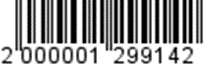 1.2.3. В приложении слова «муниципальной программы «Организация общественных работ в муниципальном образовании «Город Майкоп» на 2016-2018 годы» заменить словами «муниципальной программы «Организация общественных работ в муниципальном образовании «Город Майкоп» на 2016-2019 годы».2. Опубликовать настоящее постановление в газете «Майкопские новости» и разместить на официальном сайте Администрации муниципального образования «Город Майкоп».3. Постановление «О внесении изменений в постановление Администрации муниципального образования «Город Майкоп» от 20.05.2015 № 318 «Об утверждении Порядка предоставления субсидии на организацию общественных работ» вступает в силу со дня его опубликования.Глава муниципального образования«Город Майкоп»                                                                            А.В. НаролинАдминистрация муниципального образования «Город Майкоп»Республики Адыгея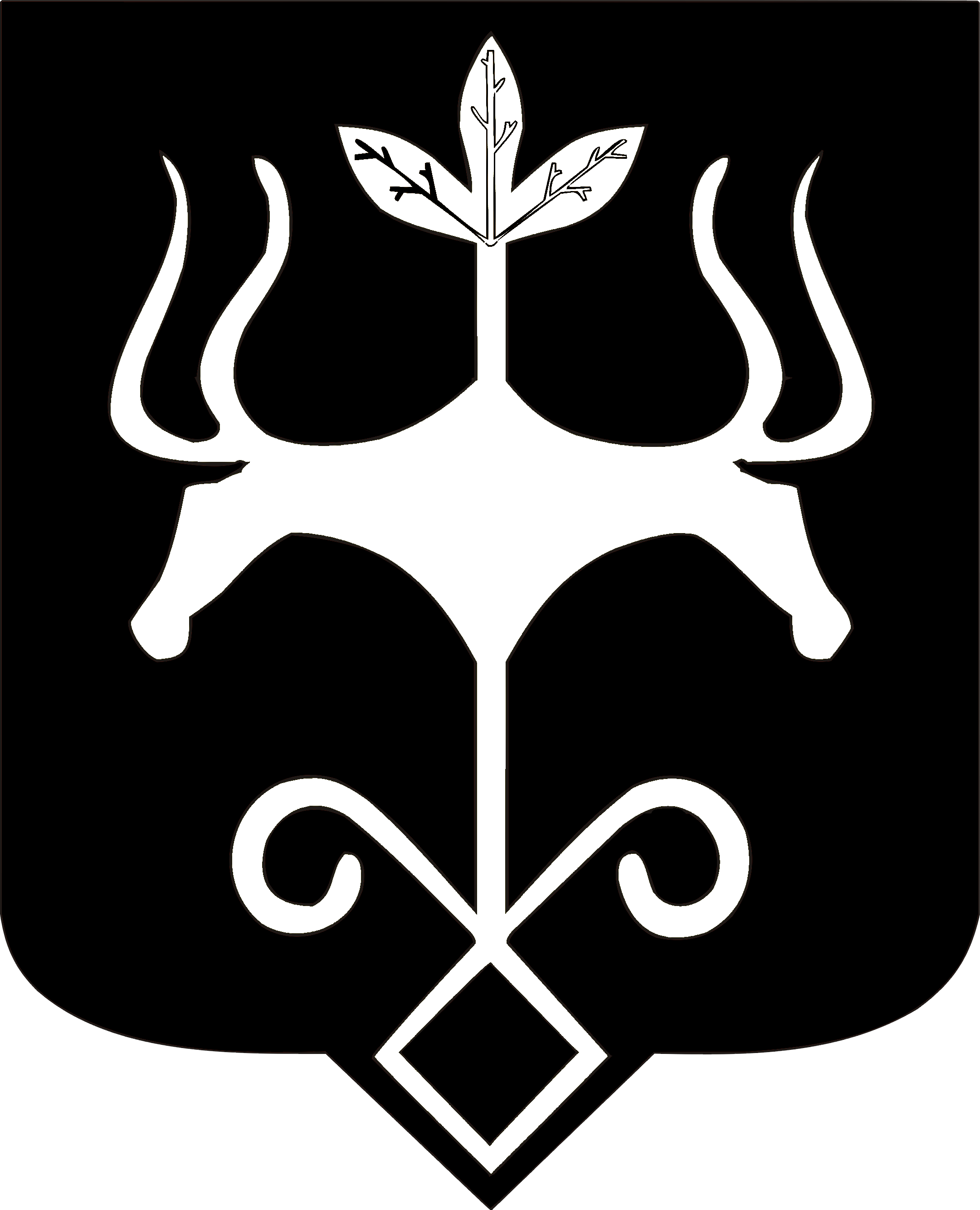 Адыгэ Республикэммуниципальнэ образованиеу«Къалэу Мыекъуапэ» и Администрацие